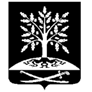 АДМИНИСТРАЦИЯ ПЕРЕЯСЛОВСКОГО СЕЛЬСКОГО ПОСЕЛЕНИЯБРЮХОВЕЦКОГО РАЙОНАПОСТАНОВЛЕНИЕот 27.12.2022	№ 173ст-ца ПереясловскаяО внесении изменений в постановление администрации Переясловского сельского поселения Брюховецкого района от 11 октября 2021 года№ 118 «Об утверждении ведомственной целевой программы «Противодействие коррупции в Переясловском сельском поселении Брюховецкого района» на 2022 год»В соответствии с Федеральным законом от 6 октября 2003 года № 131-ФЗ «Об общих принципах организации местного самоуправления в РФ»,
от 25 декабря 2008 года № 273-ФЗ «О противодействии коррупции», законом Краснодарского края от 23 июля 2009 года № 1798-КЗ «О противодействии коррупции в Краснодарском крае», Уставом Переясловского сельского поселения Брюховецкого района, в целях дальнейшего совершенствования антикоррупционных механизмов, повышающих объективность и обеспечивающих прозрачность при принятии муниципальных правовых актов, п о с т а н о в л я ю:1) в паспорте Программы пункт «Объемы и источники финансирования программы» изложить в следующей редакции:«2) в приложении изложить в следующей редакции раздел 2:«2. Перечень и описание программных мероприятий	»2. Назначить заместителя главы Переясловского сельского поселения Брюховецкого района О.А. Компаниец ответственным лицом за реализацию мероприятий по муниципальной программе.3. Контроль за исполнением настоящего постановления оставляю за собой.4. Настоящее постановление вступает в силу со дня его подписания.Глава Переясловскогосельского поселенияБрюховецкого района	С.В. НеваленыхЛИСТ СОГЛАСОВАНИЯ
проекта постановления администрации Переясловского сельского поселения Брюховецкого района от _____________ № ____ «О внесении изменений в постановление администрации Переясловского сельского поселения Брюховецкого района от 11 октября 2021 года № 118 «Об утверждении ведомственной целевой программы «Противодействие коррупции в Переясловском сельском поселении Брюховецкого района» на 2022 год»Проект внесен:Заместителем главы Переясловскогосельского поселенияБрюховецкого района	О.А. КомпаниецСоставитель проект:Главный специалист,финансист администрацииПереясловского сельского поселенияБрюховецкого района	С.В. ШалимоваПроект согласован:Юрист администрацииПереясловского сельского поселенияБрюховецкого района	Е.А. КолесниковаГлавный специалист администрацииПереясловского сельского поселенияБрюховецкого района	Е.Ю. СувороваЗАЯВКА
К ПОСТАНОВЛЕНИЮ Наименование постановления: «О внесении изменений в постановление администрации Переясловского сельского поселения Брюховецкого района от 11 октября 2021 года № 118 «Об утверждении ведомственной целевой программы «Противодействие коррупции в Переясловском сельском поселении Брюховецкого района» на 2022 год»Проект внесен: Главой Переясловского сельского поселения Брюховецкого районаПостановление разослать:1) Главному специалисту администрации Переясловского сельского поселения Брюховецкого района – 1 экз.;2) Главному специалисту, юристу – 1 экз.;3) Главному специалисту, финансисту администрации Переясловского сельского поселения Брюховецкого района________________        Шалимова Светлана Владиславна                 (подпись)                                     62434                                 ____________ 2022 г.Объемы и источники финансирования ПрограммыИсточники финансированияОбъем финансирования (тыс. рублей)Объемы и источники финансирования ПрограммыМестный бюджет4,6Объемы и источники финансирования ПрограммыИтого4,6№п/пНаименование мероприятияСроквыполненияОбъем финансирования, тыс. руб.Объем финансирования, тыс. руб.Объем финансирования, тыс. руб.Объем финансирования, тыс. руб.Объем финансирования, тыс. руб.Исполнитель1. Антикоррупционная экспертиза нормативных правовых актов и проектов нормативных правовых актов1. Антикоррупционная экспертиза нормативных правовых актов и проектов нормативных правовых актов1. Антикоррупционная экспертиза нормативных правовых актов и проектов нормативных правовых актов1. Антикоррупционная экспертиза нормативных правовых актов и проектов нормативных правовых актов1. Антикоррупционная экспертиза нормативных правовых актов и проектов нормативных правовых актов1. Антикоррупционная экспертиза нормативных правовых актов и проектов нормативных правовых актов1. Антикоррупционная экспертиза нормативных правовых актов и проектов нормативных правовых актов1. Антикоррупционная экспертиза нормативных правовых актов и проектов нормативных правовых актов1. Антикоррупционная экспертиза нормативных правовых актов и проектов нормативных правовых актов1.1.Обеспечение проведения антикоррупционной экспертизы при разработке проектов нормативных правовых актов администрации Переясловского сельского поселения  Брюховецкого районаЕжегодноБез финансированияБез финансированияБез финансированияБез финансированияБез финансированияГлавный специалист, юрист администрации 1.2.Направление в  прокуратуру Брюховецкого района для правовой и антикоррупционной экспертизы проектов нормативных правовых актов администрации Переясловского сельского поселения Брюховецкого районаЕжегодноБез финансированияБез финансированияБез финансированияБез финансированияБез финансированияГлавный специалист, юрист администрации 2. Противодействие коррупции в администрации Переясловского сельского поселения Брюховецкого района. Повышение эффективности работы должностных лиц, ответственных за профилактику коррупционных и иных правонарушений в администрации Переясловского сельского поселения Брюховецкого района2. Противодействие коррупции в администрации Переясловского сельского поселения Брюховецкого района. Повышение эффективности работы должностных лиц, ответственных за профилактику коррупционных и иных правонарушений в администрации Переясловского сельского поселения Брюховецкого района2. Противодействие коррупции в администрации Переясловского сельского поселения Брюховецкого района. Повышение эффективности работы должностных лиц, ответственных за профилактику коррупционных и иных правонарушений в администрации Переясловского сельского поселения Брюховецкого района2. Противодействие коррупции в администрации Переясловского сельского поселения Брюховецкого района. Повышение эффективности работы должностных лиц, ответственных за профилактику коррупционных и иных правонарушений в администрации Переясловского сельского поселения Брюховецкого района2. Противодействие коррупции в администрации Переясловского сельского поселения Брюховецкого района. Повышение эффективности работы должностных лиц, ответственных за профилактику коррупционных и иных правонарушений в администрации Переясловского сельского поселения Брюховецкого района2. Противодействие коррупции в администрации Переясловского сельского поселения Брюховецкого района. Повышение эффективности работы должностных лиц, ответственных за профилактику коррупционных и иных правонарушений в администрации Переясловского сельского поселения Брюховецкого района2. Противодействие коррупции в администрации Переясловского сельского поселения Брюховецкого района. Повышение эффективности работы должностных лиц, ответственных за профилактику коррупционных и иных правонарушений в администрации Переясловского сельского поселения Брюховецкого района2. Противодействие коррупции в администрации Переясловского сельского поселения Брюховецкого района. Повышение эффективности работы должностных лиц, ответственных за профилактику коррупционных и иных правонарушений в администрации Переясловского сельского поселения Брюховецкого района2. Противодействие коррупции в администрации Переясловского сельского поселения Брюховецкого района. Повышение эффективности работы должностных лиц, ответственных за профилактику коррупционных и иных правонарушений в администрации Переясловского сельского поселения Брюховецкого района2.1.Организация повышения квалификации муниципальных служащих, в должностные обязанности которых входит участие в противодействии коррупцииВ течение годаБез финансированияБез финансированияБез финансированияБез финансированияБез финансированияГлавный специалист администрации 2.2.Организация обучения муниципальных служащих, впервые поступивших на муниципальную службу, по образовательным программам в области противодействия коррупцииВ течение годаБез финансированияБез финансированияБез финансированияБез финансированияБез финансированияГлавный специалист администрации 2.3.Организация и проведение профилактических мероприятий по противодействию коррупции, предусматривающих письменное ознакомление граждан, поступающих на муниципальную службу, с требованиями  к служебному поведению, ограничениями и запретами, связанными с прохождением муниципальной службы В течение годаБез финансированияБез финансированияБез финансированияБез финансированияБез финансированияГлавный специалист администрации 2.4.Участие специалистов администрации в учебно-методических семинарах посвященным вопросам нормотворчества, антикоррупционной экспертизы нормативно правовых актовВ течении годаБез финансированияБез финансированияБез финансированияБез финансированияБез финансированияГлавный специалист, главный специалист, юрист  администрации 2.5.Обеспечение использования всеми лицами, претендующими на замещение должностей или замещающими должности, осуществление полномочий по которым влечет за собой обязанность представлять сведения о своих доходах, расходах, об имуществе и обязательствах имущественного характера, о доходах, расходах, об имуществе и обязательствах имущественного характера своих супругов и несовершеннолетних детей, при заполнении справок о доходах, расходах, об имуществе и обязательствах имущественного характера специального программного обеспечения "Справки БК"В течение годаБез финансированияБез финансированияБез финансированияБез финансированияГлавный специалист администрации Главный специалист администрации Главный специалист администрации 2.6.Анализ сведений о доходах, об имуществе и обязательствах имущественного характера, представленных гражданами, претендующими на замещение должностей муниципальной службы, муниципальными служащими, руководителями муниципальных учрежденийВ течение годаБез финансированияБез финансированияБез финансированияБез финансированияГлавный специалист администрации Главный специалист администрации 2.7.Проведение проверок достоверности и полноты сведений о доходах, об имуществе и обязательствах имущественного характера, представляемых гражданами, претендующими на замещение должностей муниципальной службыВ течение годаБез финансированияБез финансированияБез финансированияБез финансированияГлавный специалист администрации Главный специалист администрации 2.8.Проведение проверок по случаям несоблюдения муниципальными служащими запретов, ограничений и неисполнения обязанностей, установленных в целях противодействия коррупции, в том числе проверок достоверности и полноты, представляемых ими сведений о доходах, об имуществе и обязательствах имущественного характераВ течение годаБез финансированияБез финансированияБез финансированияБез финансированияГлавный специалист администрации Главный специалист администрации 2.9.Контроль за соблюдением лицами, замещающими должности муниципальной службы, требований законодательства Российской Федерации о противодействии коррупции, касающихся предотвращения и урегулирования конфликта интересов, в том числе за привлечением таких лиц к ответственности в случае их несоблюденияВ течение годаБез финансированияБез финансированияБез финансированияБез финансированияГлавный специалист администрации Главный специалист администрации 2.10.Организация работы по рассмотрению уведомлений муниципальных служащих о факте обращения в целях склонения к совершению коррупционных правонарушенийВ течение годаБез финансированияБез финансированияБез финансированияБез финансированияГлавный специалист администрации Главный специалист администрации 2.11.Осуществление контроля исполнения муниципальными служащими обязанности по предварительному уведомлению представителя нанимателя о выполнении иной оплачиваемой работыВ течение годаБез финансированияБез финансированияБез финансированияБез финансированияГлавный специалист администрации Главный специалист администрации 2.12.Осуществление работы по формированию кадрового резерва для замещения должностей муниципальной службы администрации Переясловского сельского поселения Брюховецкого района, организация работы аттестационной комиссиипо мере необходимостиБез финансированияБез финансированияБез финансированияБез финансированияГлавный специалист администрацииГлавный специалист администрации2.13.Мониторинг исполнения установленного порядка сообщения муниципальными служащими о получении подарка в связи с их должностным положением или исполнением ими должностных обязанностейВ течение годаБез финансированияБез финансированияБез финансированияБез финансированияГлавный специалист администрации Главный специалист администрации 2.14.Повышение эффективности кадровой работы в части, касающейся ведения личных дел работников, замещающих должности муниципальной службы, в том числе контроля за актуализацией сведений, содержащихся в анкетах, представляемых при назначении на указанные должности и поступлении на такую службуВ течение годаБез финансированияБез финансированияБез финансированияБез финансированияГлавный специалист администрации Главный специалист администрации 2.15.Анализ должностных инструкций муниципальных служащих, проходящих муниципальную службу на должностях, замещение которых связано с коррупционными рисками, на предмет подробной регламентации их обязанностей при осуществлении должностных полномочий и при необходимости внесение изменений в должностные инструкцииВ течение годаБез финансированияБез финансированияБез финансированияБез финансированияГлавный специалист администрацииГлавный специалист администрации2.16.Проведение мероприятий по формированию нетерпимого отношения к проявлениям коррупции в администрации Переясловского сельского поселения Брюховецкого района и подведомственных организациях, в том числе осуществление с участием общественных объединений, уставной задачей которых является участие в противодействии коррупции, и других институтов гражданского общества комплекса организационных, разъяснительных и иных мер по соблюдению муниципальными служащими и руководителями подведомственных организаций ограничений и запретов, а также по исполнению ими обязанностей, установленных в целях противодействия коррупцииВ течение годаБез финансированияБез финансированияБез финансированияБез финансированияГлавный специалист администрации Главный специалист администрации 2.17.Информирование муниципальных служащих о требованиях законодательства Российской Федерации о противодействии коррупции и его изменениях, формирование антикоррупционного поведенияВ течение годаБез финансированияБез финансированияБез финансированияГлавный специалист администрации Главный специалист администрации Главный специалист администрации 2.18.Проведение в установленном порядке антикоррупционной экспертизы проектов муниципальных нормативных правовых актовВ течение годаБез финансированияБез финансированияБез финансированияГлавный специалист администрации Главный специалист администрации Главный специалист администрации 2.19.Принятие (издание), изменение или признание утратившими силу (отмена) муниципальных нормативных правовых актов, направленных на устранение нарушений, выявленных при мониторинге правопримененияВ течение годаБез финансированияБез финансированияБез финансированияГлавный специалист администрации Главный специалист администрации Главный специалист администрации 2.20.Обеспечение деятельности Комиссии по соблюдению требований к служебному поведению муниципальных служащих администрации Переясловского сельского поселения Брюховецкого района и урегулированию конфликта интересовВ течение годаБез финансированияБез финансированияБез финансированияГлавный специалист, главный специалист, юрист  администрации Главный специалист, главный специалист, юрист  администрации Главный специалист, главный специалист, юрист  администрации 2.21.Обеспечение рассмотрения вопросов правоприменительной практики, по результатам вступивших в законную силу решений судов о признании недействительными ненормативных правовых актов, незаконными решений и действий (бездействия) отраслевых, функциональных и территориальных органов администрации Переясловского сельского поселения Брюховецкого поселения их должностных лиц, а также подведомственных муниципальных учреждений и их должностных лиц, в целях выработки и принятия мер по предупреждению и устранению причин выявленных нарушенийВ течение годаБез финансированияБез финансированияБез финансированияГлавный специалист администрации Главный специалист администрации Главный специалист администрации 2.22.Принятие мер, направленных на предупреждение нарушений, влекущих признание незаконными решений и действий (бездействия) администрации Переясловского сельского поселения Брюховецкого района, подведомственных организаций и их должностных лиц, а также принятие мер ответственности в отношении должностных лиц, действия (бездействие) которых признаны решением суда незаконнымиВ течение годаБез финансированияГлавный специалист администрации Главный специалист администрации Главный специалист администрации Главный специалист администрации Главный специалист администрации 2.23.Изготовление рекламных социальных реклам и памяток для информирования граждан, муниципальных служащих, руководителей муниципальный учреждений и их работников, иных организацийВ течение года4,6Главный специалист администрации Главный специалист администрации Главный специалист администрации Главный специалист администрации Главный специалист администрации 3. Совершенствование  взаимодействия администрации Переясловского сельского поселения Брюховецкого района со средствами массовой информации, населения и институтами гражданского общества по вопросам противодействие коррупции3. Совершенствование  взаимодействия администрации Переясловского сельского поселения Брюховецкого района со средствами массовой информации, населения и институтами гражданского общества по вопросам противодействие коррупции3. Совершенствование  взаимодействия администрации Переясловского сельского поселения Брюховецкого района со средствами массовой информации, населения и институтами гражданского общества по вопросам противодействие коррупции3. Совершенствование  взаимодействия администрации Переясловского сельского поселения Брюховецкого района со средствами массовой информации, населения и институтами гражданского общества по вопросам противодействие коррупции3. Совершенствование  взаимодействия администрации Переясловского сельского поселения Брюховецкого района со средствами массовой информации, населения и институтами гражданского общества по вопросам противодействие коррупции3. Совершенствование  взаимодействия администрации Переясловского сельского поселения Брюховецкого района со средствами массовой информации, населения и институтами гражданского общества по вопросам противодействие коррупции3. Совершенствование  взаимодействия администрации Переясловского сельского поселения Брюховецкого района со средствами массовой информации, населения и институтами гражданского общества по вопросам противодействие коррупции3. Совершенствование  взаимодействия администрации Переясловского сельского поселения Брюховецкого района со средствами массовой информации, населения и институтами гражданского общества по вопросам противодействие коррупции3. Совершенствование  взаимодействия администрации Переясловского сельского поселения Брюховецкого района со средствами массовой информации, населения и институтами гражданского общества по вопросам противодействие коррупции3.1.Обеспечение взаимодействия администрации Переясловского сельского поселения Брюховецкого района со средствами массовой информации в сфере противодействия коррупции, в том числе освещение проводимых в администрации Переясловского сельского поселения  мер по противодействию коррупцииВ течение годаБез финансированияГлавный специалист администрацииГлавный специалист администрацииГлавный специалист администрацииГлавный специалист администрацииГлавный специалист администрации3.2.Организация администрацией Переясловского сельского поселения  проведения мероприятий антикоррупционной направленности, в том числе с участием общественности (общественные (публичные) слушания, пресс-конференции, семинары, конкурсы, встречи по вопросам противодействия коррупции)В течение годаБез финансированияГлавный специалист администрацииГлавный специалист администрацииГлавный специалист администрацииГлавный специалист администрацииГлавный специалист администрации3.3.Обеспечение эффективного взаимодействия с институтами гражданского общества, правоохранительными органами и другими государственными органами по вопросам организации противодействия коррупцииВ течение годаБез финансированияглавный специалист администрацииглавный специалист администрацииглавный специалист администрацииглавный специалист администрацииглавный специалист администрации3.4.Обеспечение соблюдения действующего законодательства в сфере осуществления закупок товаров, услуг для муниципальных нуждВ течении годаБез финансированияГлавный специалист, финансист, специалист по закупкам администрацииГлавный специалист, финансист, специалист по закупкам администрацииГлавный специалист, финансист, специалист по закупкам администрацииГлавный специалист, финансист, специалист по закупкам администрацииГлавный специалист, финансист, специалист по закупкам администрации3.5.Обеспечение контроля за соблюдением требований, установленных Федеральным законом от 05.04.2013 года № 44 –ФЗ «О контрактной системе в сфере закупок товаров, работ, услуг для обеспечения государственных и муниципальных услуг» в течение годаБез финансированияГлавный специалист, финансист, главный бухгалтер, специалист по закупкам администрацииГлавный специалист, финансист, главный бухгалтер, специалист по закупкам администрацииГлавный специалист, финансист, главный бухгалтер, специалист по закупкам администрацииГлавный специалист, финансист, главный бухгалтер, специалист по закупкам администрацииГлавный специалист, финансист, главный бухгалтер, специалист по закупкам администрации3.6.Предупреждение и пресечение незаконной передачи должностному лицу заказчика денежных средств, получаемых поставщиком (подрядчиком, исполнителем) в связи с исполнением муниципального контракта, за «предоставление» права заключения такого контракта (откатов)постоянноБез финансированияГлава Переясловского сельского поселенияГлава Переясловского сельского поселенияГлава Переясловского сельского поселенияГлава Переясловского сельского поселенияГлава Переясловского сельского поселения4. Создание эффективной системы обратной связи с гражданами, обеспечения права граждан на доступ к информации о деятельности администрации Переясловского сельского поселения Брюховецкого района, повышение уровня правового просвещения4. Создание эффективной системы обратной связи с гражданами, обеспечения права граждан на доступ к информации о деятельности администрации Переясловского сельского поселения Брюховецкого района, повышение уровня правового просвещения4. Создание эффективной системы обратной связи с гражданами, обеспечения права граждан на доступ к информации о деятельности администрации Переясловского сельского поселения Брюховецкого района, повышение уровня правового просвещения4. Создание эффективной системы обратной связи с гражданами, обеспечения права граждан на доступ к информации о деятельности администрации Переясловского сельского поселения Брюховецкого района, повышение уровня правового просвещения4. Создание эффективной системы обратной связи с гражданами, обеспечения права граждан на доступ к информации о деятельности администрации Переясловского сельского поселения Брюховецкого района, повышение уровня правового просвещения4. Создание эффективной системы обратной связи с гражданами, обеспечения права граждан на доступ к информации о деятельности администрации Переясловского сельского поселения Брюховецкого района, повышение уровня правового просвещения4. Создание эффективной системы обратной связи с гражданами, обеспечения права граждан на доступ к информации о деятельности администрации Переясловского сельского поселения Брюховецкого района, повышение уровня правового просвещения4. Создание эффективной системы обратной связи с гражданами, обеспечения права граждан на доступ к информации о деятельности администрации Переясловского сельского поселения Брюховецкого района, повышение уровня правового просвещения4. Создание эффективной системы обратной связи с гражданами, обеспечения права граждан на доступ к информации о деятельности администрации Переясловского сельского поселения Брюховецкого района, повышение уровня правового просвещения4.1.Организация работы телефона "горячей линии" администрации Переясловского сельского поселения  по вопросам противодействия коррупции: прием, регистрация и рассмотрение поступивших обращений граждан и организаций информации о фактах коррупции в администрации Переясловского сельского поселения  или нарушениях муниципальными служащими администрации Переясловского сельского поселения требований к служебному (должностному) поведениюВ течение годаБез финансированияГлавный специалист администрацииГлавный специалист администрацииГлавный специалист администрацииГлавный специалист администрацииГлавный специалист администрации4.2.Организация работы по рассмотрению сообщений граждан и организаций о фактах коррупцииВ течение годаБез финансированияглавный специалист администрацииглавный специалист администрацииглавный специалист администрацииглавный специалист администрацииглавный специалист администрации5. Антикоррупционный мониторинг5. Антикоррупционный мониторинг5. Антикоррупционный мониторинг5. Антикоррупционный мониторинг5. Антикоррупционный мониторинг5. Антикоррупционный мониторинг5. Антикоррупционный мониторинг5. Антикоррупционный мониторинг5. Антикоррупционный мониторинг5.1.Обеспечение проведения анализа реализации мер по противодействию коррупции в администрации Переясловского сельского поселения декабрь 2022 годаБез финансированияГлавный специалист администрацииГлавный специалист администрацииГлавный специалист администрацииГлавный специалист администрацииГлавный специалист администрации5.2.Подготовка отчета о  реализации плана мероприятий по противодействию коррупции в администрации Переясловского сельского поселениядекабрь 2022 годаБез финансированияБез финансированияГлавный специалист администрацииГлавный специалист администрацииГлавный специалист администрацииГлавный специалист администрации